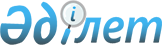 Об определении оптимальных сроков сева по видам субсидируемых приоритетных сельскохозяйственных культур на 2014 год
					
			Утративший силу
			
			
		
					Постановление акимата города Кентау Южно-Казахстанской области от 11 апреля 2014 года № 148. Зарегистрировано Департаментом юстиции Южно-Казахстанской области 24 апреля 2014 года № 2630. Утратило силу в связи с истечением срока применения - (письмо акимата города Кентау Южно-Казахстанской области от 8 августа 2014 года № 01-3-1/5061)      Сноска. Утратило силу в связи с истечением срока применения - (письмо акимата города Кентау Южно-Казахстанской области от 08.08.2014 № 01-3-1/5061).      Примечание РЦПИ.

      В тексте документа сохранена пунктуация и орфография оригинала.

      В соответствии с пунктом 2 статьи 31 Закона Республики Казахстан от 23 января 2001 года «О местном государственном управлении и самоуправлении в Республике Казахстан» и постановлением Правительства Республики Казахстан от 4 марта 2011 года № 221 «Об утверждении Правил субсидирования из местных бюджетов на повышение урожайности и качества продукции растениеводства», акимат города Кентау ПОСТАНОВЛЯЕТ:



      1. Определить оптимальные сроки сева по видам субсидируемых приоритетных сельскохозяйственных культур по городу Кентау на 2014 год согласно приложению к настоящему постановлению.



      2. Контроль за исполнением настоящего постановления возложить на заместителя акима города Е.Бектаева.



      3. Настоящее постановление вводится в действие по истечении десяти календарных дней после дня его первого официального опубликования.

      

      Аким города Кентау                         А.Макулбаев       

      Утвержден постановлением

      акимата города Кентау

      от 11 апреля 2014 года № 148 Оптимальные сроки сева по видам субсидируемых приоритетных сельскохозяйственных культур по городу Кентау на 2014 год
					© 2012. РГП на ПХВ «Институт законодательства и правовой информации Республики Казахстан» Министерства юстиции Республики Казахстан
				№Виды культурОптимальные сроки сева Оптимальные сроки сева Примечание1Люцерна28 апреля10 мая Орошаемые земли2Сафлор28 апреля15 маяБогарные земли3Овощные и бахчевые продукты28 апреля5 июняОрошаемые земли4Кукуруза30 апреля25 маяОрошаемые земли5Хлопок30 апреля30 маяОрошаемые земли